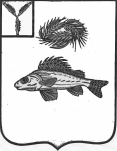 СОВЕТМУНИЦИПАЛЬНОГО ОБРАЗОВАНИЯ ГОРОД ЕРШОВЕРШОВСКОГО МУНИЦИПАЛЬНОГО РАЙОНАСАРАТОВСКОЙ ОБЛАСТИ(четвертого созыва)РЕШЕНИЕот  27 мая 2019 года №  13-78О     внесении    изменений   и    дополнений    в    Уставмуниципального образования город Ершов Ершовскогомуниципального     района     Саратовской     области   	  На основании Федерального  закона  от  6 октября 2003 г. №131-ФЗ «Об общих  принципах  организации  местного самоуправления в Российской Федерации», Федерального закона от 21.07.2005г. № 97-ФЗ «О государственной регистрации Уставов муниципальных образований», Устава муниципального образования город Ершов Ершовского муниципального  района Саратовской области, Совет муниципального образования город   Ершов,  РЕШИЛ:  	  1.Внести в Устав муниципального образования город Ершов  Ершовского муниципального района Саратовской области следующие изменения:            1) часть 1 статьи 3:- дополнить пунктом 4.1 следующего содержания: «4.1.) осуществление в ценовых зонах теплоснабжения муниципального контроля за выполнением единой теплоснабжающей организацией мероприятий по строительству, реконструкции и (или) модернизации объектов теплоснабжения, необходимых для развития, повышения надежности и энергетической эффективности системы теплоснабжения и определенных для нее в схеме теплоснабжения в пределах полномочий, установленных Федеральным законом «О теплоснабжении;»;- пункт 5 после слов «за сохранностью автомобильных дорог местного значения в границах  населенных пунктов  поселения,» дополнить словами «организация дорожного движения,»;- пункт 18 изложить в следующей редакции: «18) участие в организации деятельности по накоплению (в том числе раздельному накоплению) и транспортированию твердых коммунальных отходов;»;-пункт 20 изложить в следующей редакции:«20) утверждение генеральных планов поселения, правил землепользования и застройки, утверждение подготовленной на основе генеральных планов поселения документации по планировке территории, выдача разрешений на строительство (за исключением случаев, предусмотренных Градостроительным кодексом Российской Федерации, иными федеральными законами), разрешений на ввод объектов в эксплуатацию при осуществлении строительства, реконструкции объектов капитального строительства, расположенных на территории поселения, утверждение местных нормативов градостроительного проектирования поселений, резервирование земель и изъятие земельных участков в границах поселения для муниципальных нужд, осуществление муниципального земельного контроля в границах поселения, осуществление в случаях, предусмотренных  Градостроительным кодексом Российской Федерации, осмотров зданий, сооружений и выдача рекомендаций об устранении выявленных в ходе таких осмотров нарушений, направление  уведомления о соответствии указанных в уведомлении о планируемых строительстве или реконструкции объекта индивидуального жилищного строительства или садового дома (далее - уведомление о планируемом строительстве) параметров объекта индивидуального жилищного строительства или садового дома установленным параметрам и допустимости размещения объекта индивидуального жилищного строительства или садового дома на земельном участке,  уведомления о несоответствии указанных в уведомлении о планируемом строительстве параметров объекта индивидуального жилищного строительства или садового дома установленным параметрам и (или) недопустимости размещения объекта индивидуального жилищного строительства или садового дома на земельном участке, уведомления в соответствии или  несоответствии построенных или реконструированных объекта индивидуального жилищного строительства или садового дома требованиям законодательства о градостроительной деятельности при строительстве или реконструкции объектов индивидуального жилищного строительства или садовых домов на земельных участках, расположенных на территориях поселений, принятие в соответствии с гражданским законодательством Российской Федерации решения о сносе самовольной постройки, решения о сносе самовольной постройки или ее приведении в соответствие с предельными параметрами разрешенного строительства, реконструкции объектов капитального строительства, установленными правилами землепользования и застройки, документацией по планировке территории, или обязательными требованиями к параметрам объектов капитального строительства, установленными федеральными законами (далее также - приведение в соответствие с установленными требованиями), решения об изъятии земельного участка, не используемого по целевому назначению или используемого с нарушением законодательства Российской Федерации, осуществление сноса самовольной постройки или ее приведения в соответствие с установленными требованиями в случаях, предусмотренных  Градостроительным кодексом  Российской Федерации;»;      	  2) в части 1 статьи 3.1:-пункт 14 изложить в следующей редакции: - «мероприятий по отлову и содержанию безнадзорных животных, обитающих» заменить словами «деятельности по обращению с животными без владельцев, обитающими»;- дополнить пунктом 17 следующего содержания: «17) осуществление мероприятий по защите прав потребителей, предусмотренных Законом Российской Федерации  от 7 февраля 1992 года № 2300-1 «О защите прав потребителей.»;     	 3) дополнить частью 7 статью 9  следующего содержания:«7. Территориальное общественное самоуправление считается учрежденным с момента регистрации устава территориального общественного самоуправления уполномоченным органом местного самоуправления   поселения. Порядок регистрации устава территориального общественного самоуправления определяется Советом муниципального образования.        Территориальное общественное самоуправление в соответствии с его уставом может являться юридическим лицом и подлежит государственной регистрации в организационно-правовой форме некоммерческой организации.»;    	4)  пункт 1 части 8 статьи 23 изложить в следующей редакции:«1) заниматься предпринимательской деятельностью лично или через доверенных лиц, участвовать в управлении коммерческой организацией или в управлении некоммерческой организацией (за исключением участия в управлении Совета муниципальных образований субъекта Российской Федерации, иных объединений муниципальных образований, политической партией, профсоюзом, зарегистрированным в установленном порядке, участия в съезде (конференции) или общем собрании иной общественной организации, жилищного, жилищно-строительного, гаражного кооперативов, товарищества собственников недвижимости), кроме участия на безвозмездной основе в деятельности коллегиального органа организации на основании акта Президента Российской Федерации или Правительства Российской Федерации; представления на безвозмездной основе интересов муниципального образования в органах управления и ревизионной комиссии организации, учредителем (акционером, участником) которой является муниципальное образование, в соответствии с муниципальными правовыми актами, определяющими порядок осуществления от имени муниципального образования полномочий учредителя организации или управления находящимися в муниципальной собственности акциями (долями участия в уставном капитале); иных случаев, предусмотренных федеральными законами;»;      5) дополнить статьей 25.1 следующего содержания:«Статья 25.1. Гарантии осуществления полномочий депутата,  члена выборного органа местного самоуправления, выборного должностного лица местного самоуправления муниципального образования город  Ершов»      1. На депутата члена выборного органа местного самоуправления, выборного должностного лица местного самоуправления распространяются гарантии, предусмотренные Федеральным законом от 6 октября 2003 года №131-ФЗ «Об общих принципах организации местного самоуправления в Российской Федерации».      2. Осуществляющим свои полномочия на постоянной основе депутатам членам выборного органа местного самоуправления,  выборным должностным лицам местного самоуправления муниципального образования город  Ершов      предоставляются  гарантии     осуществления полномочий (рабочее место, оборудованное мебелью, средствами связи и другой организационной техникой, использование служебного транспорта в соответствии с актами о нормировании закупок, возможность повышение квалификации и переподготовки, ежемесячное денежное вознаграждение, ежегодный оплачиваемый отпуск, компенсационные выплаты, связанные с осуществлением полномочий, материальная помощь, участие в коллективном договоре,  заключенным  в соответствии с нормами Трудового кодекса Российской Федерации). Порядок предоставления  таких гарантий, их объём и условия (включая размер всех причитающихся выплат, продолжительность отпуска )  устанавливаются решением Совета муниципального образования город  Ершов.      3. Депутаты Совета, члены выборного органа местного самоуправления, выборные должностные лица  местного самоуправления муниципального образования, осуществляющие свои полномочия на постоянной основе, в связи с прекращением полномочий (в том числе досрочно) имеют право на ежемесячную доплату к пенсии, назначаемую  в порядке и в сумме, установленной решением Совета муниципального образования город Ершов. Такие гарантии, предусматривающие расходование средств бюджета муниципального образования город  Ершов, устанавливаются только в отношении лиц, осуществлявших полномочия депутата Совета, члена выборного органа местного самоуправления, выборного должностного лица местного самоуправления   на постоянной основе и в этот период достигших пенсионного возраста или потерявших трудоспособность, и не применяются в случае прекращения полномочий указанных лиц по основаниям, предусмотренным абзацем 7 части 16 статьи 35, пунктами 2.1, 3, 6 - 9 части 6, частью 6.1 статьи 36, частью 7.1, пунктами 5-8 части 10,частью 10.1 статьи 40, частями 1 и 2 статьи 73 Федерального закона от 06 октября 2003 года №131-ФЗ «Об общих принципах организации местного самоуправления в Российской Федерации».»;     6) статью 45 «Порядок официального  опубликования (обнародования) и вступления в силу  муниципальных правовых актов» изложить в следующей  редакции:    «Статья 46 «Порядок официального  опубликования (обнародования) и вступления в силу  муниципальных правовых актов»       1. Муниципальные нормативные правовые акты, затрагивающие права, свободы и обязанности человека и гражданина, устанавливающие правовой статус организаций, учредителем которого выступает муниципальное образование, а также соглашения,  заключаемые между органами местного самоуправления вступают в силу после их официального опубликования (обнародования).       2. Решения  Совета  городского поселения  о налогах и сборах вступают в силу в соответствии с Налоговым кодексом Российской Федерации.      3.Официальным опубликованием муниципального правового акта или соглашения, заключенного между органами местного самоуправления, считается первая публикация его полного текста в периодическом печатном издании определенном решением Совета муниципального образования город Ершов, которое распространяется на всей территории муниципального образования город Ершов.        4. Иные правовые акты  вступают в силу  со дня их принятия, если в самом акте или действующим законодательством не определен иной порядок  их официального опубликования и вступления  в силу.    5. Дополнительным источником официального опубликования муниципальных нормативных  правовых актов является  портал Минюста России «Нормативные правовые акты в Российской Федерации», зарегистрированный как электронное (сетевое) средство массовой  информации (свидетельство о регистрации Эл  №ФС 77-72471 от 05.03.2018).                                                       6 .Муниципальные   правовые акты Совета   городского   поселения, а также  иные правовые акты представительного органа, определенные федеральными законами, муниципальными правовыми актами Совета городского поселения подлежат официальному опубликованию в течение 13 дней со дня их принятия, если иное не установлено  действующим законодательством.      7. По окончании срока официального опубликования, экземпляр нормативного правового акта хранится  в Совете  для ознакомления  граждан  с принятыми и официально опубликованными муниципальными нормативными  правовыми актами ».      2. Главе муниципального образования  направить  решение о внесении изменений в устав муниципального образования город Ершов Ершовского района Саратовской области для государственной регистрации в  Управление Министерства юстиции Российской Федерации по Саратовской  области.      3. Настоящее решение вступает в силу со дня его официального обнародования (опубликования) после его государственной регистрации.Глава муниципального образования                                                  А. А. Тихов